حضرات السادة والسيدات،تحية طيبة وبعد،1	ذكرنا في الرسالة TSB Circular 251، أنه ينبغي إرسال أسماء المرشحين لمناصب الرؤساء ونواب الرؤساء لفترة الدراسة الجديدة إلى مدير مكتب تقييس الاتصالات "اعتباراً من 20 أغسطس 2012 وفي موعد أقصاه 20 سبتمبر 2012". وأود إفادتكم بأن نتيجة إلى أن بعض المناطق لا تزال لديها اجتماعات تحضيرية بعد 20 سبتمبر 2012، من المرجح تلقي أسماء بعض المرشحين بعد الاجتماع التحضيري المعني.2	وإلحاقاً بالرسالة 251، أنشأت الجمعية العالمية لتقييس الاتصالات بموجب قرارها 67 (جوهانسبرغ، 2008) لجنة تقييس معنية بالمفردات (SCV)، وعينت الرئيس ونواب الرئيس الستة الذين يمثل كل نائب منهم إحدى اللغات الرسمية".وقد عُين السيد نبيل كسراوي رئيساً مع ستة نواب للرئيس كل لإحدى اللغات الرسمية:نواب الرئيس:	السيدة ماري تيريز آلاجوانين (فرنسا)	السيدة مارتا سيرانو (إسبانيا)	السيد أحمد م. خوالده (الأردن)	السيد أوليغ فيكتوروفيتش ميرونيكوف (الاتحاد الروسي)	السيد جيمس إينيس (الولايات المتحدة)	السيدة وي لينغ شو (الصين)وقد عين الفريق الاستشاري لتقييس الاتصالات في اجتماعه المنعقد في فبراير 2011 السيدة ماري تيريز آلاجوانين (فرنسا) لكي تتولى الرئاسة بعد وفاة زميلنا العزيز السيد كسراوي.فإذا رغبت إدارتكم/ منظمتكم في اقتراح اسم مرشح لمنصب رئيس أو نائب رئيس للجنة التقييس المعنية بالمفردات، سأكون ممتناً جداً لو أرسلتم إلي اسم الشخص المقترح مع ملخص لسيرته الذاتية يوضح مؤهلاته.سيتم وضع أسماء المرشحين المقترحين وسيرهم الذاتية والالتزامات المتعلقة بالموارد الخاصة بهم على الموقع الإلكتروني باللغة الأصلية على العنوان: http://www.itu.int/en/ITU-T/wtsa-12/Pages/candidates.aspx بمجرد تلقيها.لا توجد قيود على فترات تولي منصب رئيس ونائب رئيس لجنة التقييس المعنية بالمفردات.وتفضلوا بقبول فائق التقدير والاحترام.مالكولم جونسون
مدير مكتب تقييس الاتصالاتمكتب تقييس الاتصالات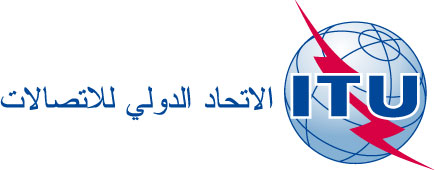 جنيف، 9 أغسطس 2012المرجع:


الهاتف:
الفاكس:الإضافة 1 إلى الرسالة
TSB Circular 251
DIR
+41 22 730 5852
+41 22 730 5853-	إلى إدارات الدول الأعضاء في الاتحاد؛-	إلى أعضاء قطاع تقييس الاتصالاتالبريد الإلكتروني:tsbdir@itu.intنسخة إلى:-	رؤساء لجان دراسات تقييس الاتصالات ونوابهم ورئيس الفريق الاستشاري لتقييس الاتصالات ونوابه؛-	مدير مكتب تنمية الاتصالات؛-	مدير مكتب الاتصالات الراديويةالموضوع:تسمية مرشحين لمناصب رؤساء لجان دراسات تقييس الاتصالات ونوابهم
ورئيس الفريق الاستشاري لتقييس الاتصالات (TSAG) ونوابه للفترة 2016-2013تسمية مرشحين لمناصب رؤساء لجان دراسات تقييس الاتصالات ونوابهم
ورئيس الفريق الاستشاري لتقييس الاتصالات (TSAG) ونوابه للفترة 2016-2013